Wer sagt was? Ordne den Dialog! V= Verkäufer K= Kunde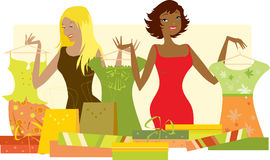 Im KleidungsgeschäftWer sagt was?VVKKVVKKVVKKVVKKVVKKVVKKVVKKDer VerkäuferDer Kunde  Guten Tag? Was kann ich für Sie tun?Welche Größe haben Sie denn?Wie gefällt Ihnen die hier?Ja, wie finden Sie dieses Modell?Ja, natürlich. Hier bitte in rot und in Größe 38.Ja, hier ist die Umkleidekabine. Und? passt sie?Mal sehen. Ja, ich habe hier die gleiche Hose in 36. Und ist das die richtige Größe?80 Euro.Die Kasse ist am Eingang.Auf WiedersehenGuten Tag!Ja, ich suche eine Hose.Ich denke Größe 38.Naja, nicht schlecht, aber haben sie noch andere Modelle?Ich finde dieses Modell toll! Haben Sie die Hose auch in rot?Kann ich sie anprobieren?Nein, sie ist mir ein bisschen zu weit.  Haben Sie die auch eine Größe kleiner?Ja, sie passt mir gut! Was kostet sie?Oh ja, die nehme ich. Wo ist bitte die Kasse?Vielen Dank . Auf Wiedersehen!